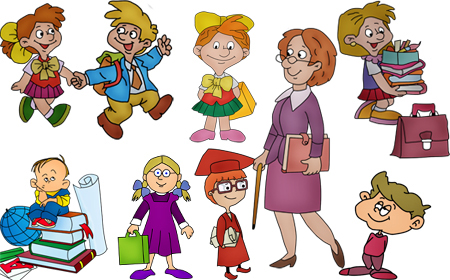 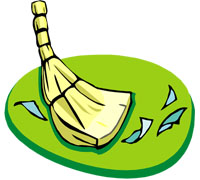 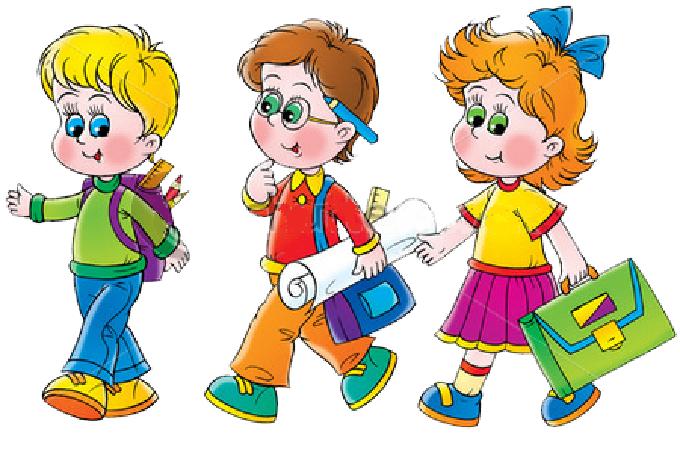 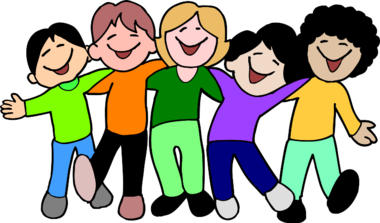 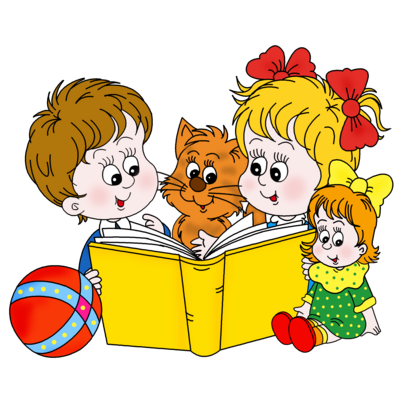 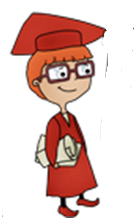 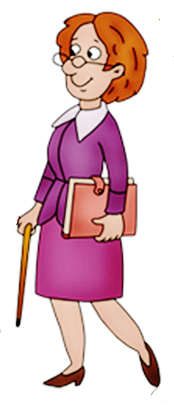 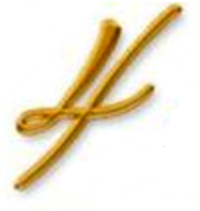 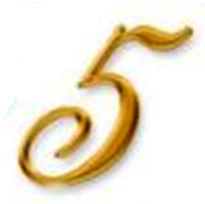 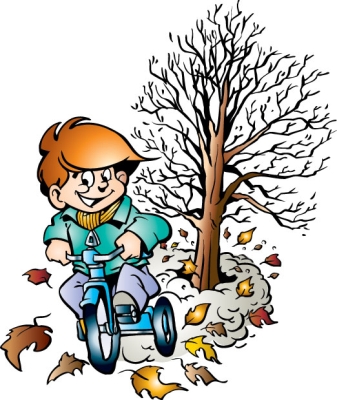 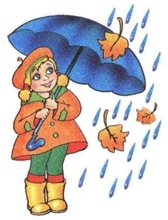 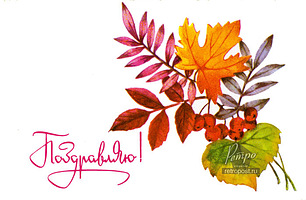 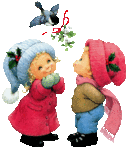 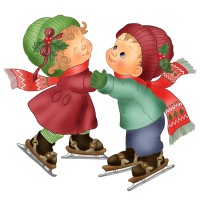 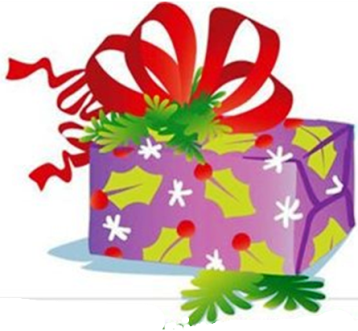 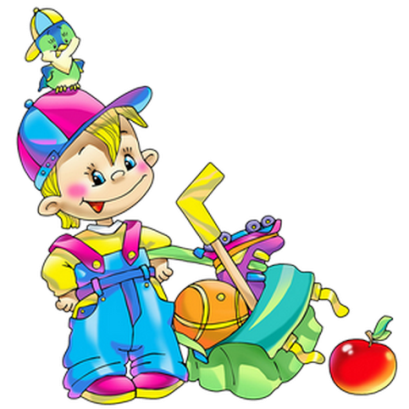 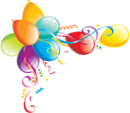 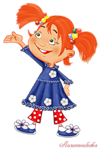 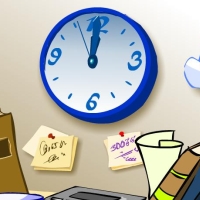 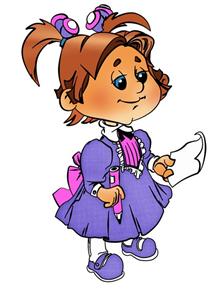 понедельниквторниксреда111222333444555666четвергпятница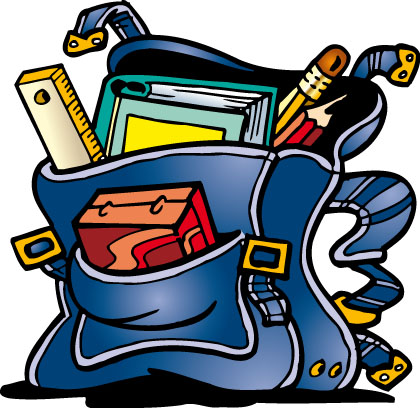 112233445566Сентябрь Октябрь Ноябрь Декабрь Январь Февраль Март Апрель Май Июнь Июль Август 1 урок2 урок3 урок4 урок5 урок6 урокОсенниеЗимниеВесенние